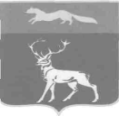 Совет депутатовмуниципального образованияБузулукский район      Оренбургской областиРЕШЕНИЕ 
23.08.2023 № 210г.  БузулукВ соответствии с Положением «О Почетном гражданине Бузулукского района», утвержденном решением Совета депутатов муниципального образования Бузулукский район от 27.12.2017г. № 221 и в целях признания заслуг граждан, внесших весомый вклад в социально-экономическое и культурное развитие района, Совет депутатов муниципального образования Бузулукский район Р Е Ш И Л:1. Присвоить звание «Почетный гражданин Бузулукского района»: Гончарову Валерию Михайловичу, директору муниципального общеобразовательного бюджетного учреждения «Жилинская средняя общеобразовательная школа» Бузулукского района, работающему в отрасли образования с 1976 года, имеющему звание «Отличник народного просвещения», награжденному Почетной грамотой отдела образования администрации Бузулукского района, Почетной грамотой обкома Профсоюзов, Благодарственным письмом администрации Бузулукского района, Благодарственым письмом Законодательного Собрания Оренбургской области.2. Занести имя Почетного гражданина Бузулукского района Гончарова Валерия Михайловича в Книгу Почета Бузулукского района.3. Поручить организацию исполнения решения администрации муниципального образования Бузулукский район.4. Установить, что настоящее решение вступает в силу после его официального опубликования в газете «Российская провинция» и подлежит официальному опубликованию на правовом интернет-портале Бузулукского района (www.pp-bz.ru).5. Контроль за исполнением настоящего решения возложить на постоянную комиссию по бюджетной, налоговой и финансовой политике, собственности, труду и экономическим вопросам.Разослано: Гончарову В.М., главному специалисту по кадрам кадрово-правового отдела, постоянной комиссии по бюджетной, налоговой и финансовой политике, собственности, труду и экономическим вопросам, МКУ ЦБУ Бузулукского района, Бузулукской межрайпрокуратуре.О присвоении звания «Почетный гражданин Бузулукского района»Председатель Совета депутатов С.Г Ражин